Тема: Методи інтегрування раціональних виразів.Інтеграли виду: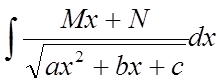 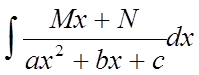 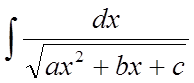 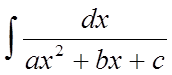 Щоб знайти інтеграли такого виду, варто виділити повний квадрат знаменника і ввести нову перемінну, позначивши , за допомогою якої інтеграли зводяться до табличного.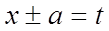 Приклади.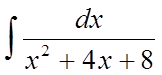 1.       Знайти .Виділимо в знаменнику повний квадрат:, тому що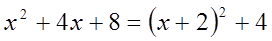 .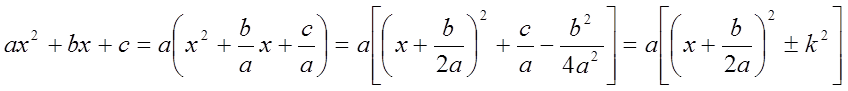 Тоді 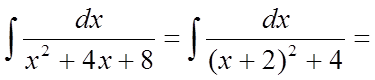 (позначимо )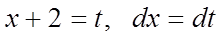 .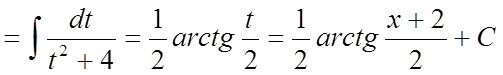 2.       .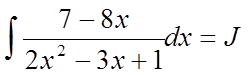 Виділимо повний квадрат у знаменнику: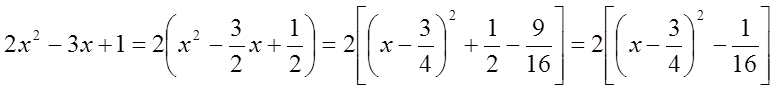 і покладемо                    ,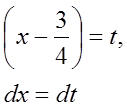 тоді одержимо.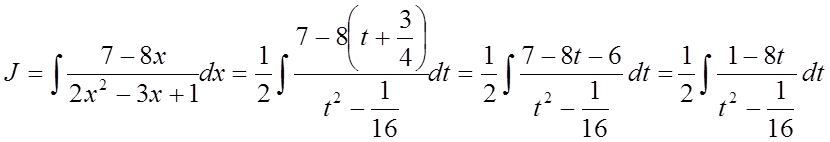 Далі розкладемо отриманий інтеграл на дві складові інтегралиу відповідно двом доданкам у чисельнику і знаходимо них за формулами:.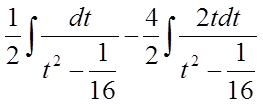 Перший інтеграл табличний, а в другому інтегралі в чисельнику добудуємо похідну знаменника і застосуємо табличну формулу інтегралів:.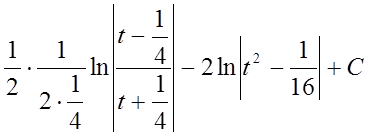 Повертаючи до перемінного х, остаточно одержимо.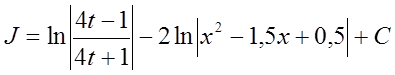 3.  Знайти .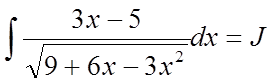 Виділимо повний квадрат знаменника: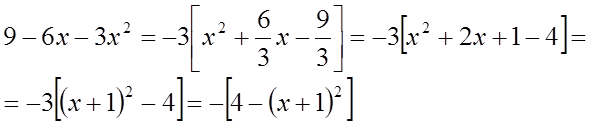 і зробимо підстановку: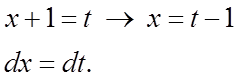 Одержимо: .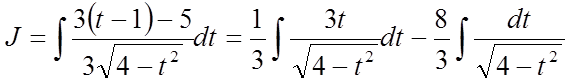 У першому інтегралі в чисельнику добудуємо похідну підкореневого вираження, а другий інтеграл табличний. Остаточно одержимо: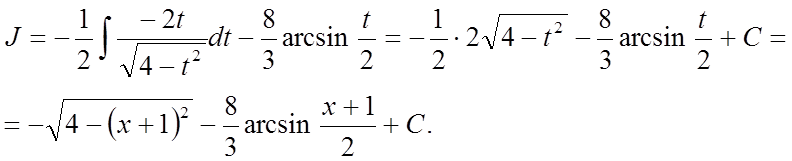 